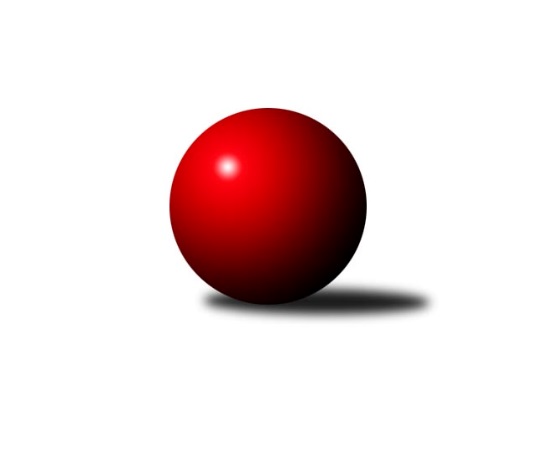 Č.25Ročník 2008/2009	16.7.2024 Krajský přebor OL 2008/2009Statistika 25. kolaTabulka družstev:		družstvo	záp	výh	rem	proh	skore	sety	průměr	body	plné	dorážka	chyby	1.	KK Lipník nad Bečvou ˝A˝	25	20	0	5	269 : 131 	(183.0 : 117.0)	2454	40	1700	754	39.7	2.	TJ  Krnov ˝B˝	25	17	1	7	239 : 161 	(164.0 : 136.0)	2443	35	1682	761	38.8	3.	SK Olomouc Sigma MŽ	25	16	2	7	263 : 137 	(180.0 : 120.0)	2445	34	1687	758	37	4.	TJ Tatran Litovel	25	14	0	11	216 : 184 	(153.0 : 147.0)	2404	28	1680	724	40.5	5.	SKK Jeseník ˝B˝	25	12	2	11	198 : 202 	(142.5 : 157.5)	2391	26	1658	733	34.4	6.	KK Zábřeh  ˝C˝	25	12	1	12	202 : 198 	(149.5 : 150.5)	2425	25	1674	751	38.8	7.	TJ Kovohutě Břidličná ˝B˝	25	12	1	12	197 : 203 	(159.5 : 140.5)	2410	25	1682	728	37.1	8.	TJ Sokol Mohelnice	25	10	2	13	185 : 215 	(144.0 : 156.0)	2407	22	1680	727	42.2	9.	KKŽ Šternberk ˝A˝	25	10	2	13	184 : 216 	(143.5 : 156.5)	2437	22	1692	744	39.8	10.	TJ Horní Benešov ˝C˝	25	10	1	14	180 : 220 	(129.0 : 171.0)	2323	21	1635	688	40.2	11.	TJ Pozemstav Prostějov	25	9	2	14	160 : 240 	(129.0 : 171.0)	2384	20	1668	716	46.5	12.	Spartak Přerov ˝C˝	25	8	3	14	192 : 208 	(155.0 : 145.0)	2425	19	1687	738	34.5	13.	KK Lipník nad Bečvou ˝B˝	25	8	1	16	169 : 231 	(138.5 : 161.5)	2378	17	1673	705	47	14.	TJ Horní Benešov ˝E˝	25	7	2	16	146 : 254 	(129.5 : 170.5)	2368	16	1658	711	46.4Tabulka doma:		družstvo	záp	výh	rem	proh	skore	sety	průměr	body	maximum	minimum	1.	KK Lipník nad Bečvou ˝A˝	13	13	0	0	170 : 38 	(114.5 : 41.5)	2444	26	2545	2357	2.	TJ Horní Benešov ˝C˝	13	10	1	2	140 : 68 	(92.0 : 64.0)	2544	21	2584	2494	3.	TJ Tatran Litovel	12	10	0	2	129 : 63 	(79.5 : 64.5)	2367	20	2446	2281	4.	SKK Jeseník ˝B˝	13	10	0	3	132 : 76 	(88.5 : 67.5)	2478	20	2595	2362	5.	TJ  Krnov ˝B˝	12	9	0	3	124 : 68 	(91.5 : 52.5)	2359	18	2393	2316	6.	SK Olomouc Sigma MŽ	13	8	1	4	145 : 63 	(104.5 : 51.5)	2454	17	2519	2364	7.	TJ Kovohutě Břidličná ˝B˝	12	8	1	3	115 : 77 	(90.5 : 53.5)	2346	17	2422	2291	8.	KK Zábřeh  ˝C˝	12	8	0	4	118 : 74 	(80.0 : 64.0)	2511	16	2579	2442	9.	TJ Pozemstav Prostějov	12	7	2	3	110 : 82 	(74.5 : 69.5)	2473	16	2542	2403	10.	TJ Sokol Mohelnice	13	8	0	5	117 : 91 	(81.0 : 75.0)	2577	16	2632	2503	11.	Spartak Přerov ˝C˝	12	7	1	4	119 : 73 	(86.0 : 58.0)	2596	15	2710	2506	12.	TJ Horní Benešov ˝E˝	13	6	2	5	102 : 106 	(81.5 : 74.5)	2463	14	2557	2389	13.	KK Lipník nad Bečvou ˝B˝	12	6	1	5	108 : 84 	(77.5 : 66.5)	2335	13	2445	2252	14.	KKŽ Šternberk ˝A˝	13	6	1	6	106 : 102 	(82.0 : 74.0)	2468	13	2574	2400Tabulka venku:		družstvo	záp	výh	rem	proh	skore	sety	průměr	body	maximum	minimum	1.	SK Olomouc Sigma MŽ	12	8	1	3	118 : 74 	(75.5 : 68.5)	2444	17	2637	2304	2.	TJ  Krnov ˝B˝	13	8	1	4	115 : 93 	(72.5 : 83.5)	2450	17	2585	2282	3.	KK Lipník nad Bečvou ˝A˝	12	7	0	5	99 : 93 	(68.5 : 75.5)	2455	14	2685	2295	4.	KKŽ Šternberk ˝A˝	12	4	1	7	78 : 114 	(61.5 : 82.5)	2434	9	2638	2256	5.	KK Zábřeh  ˝C˝	13	4	1	8	84 : 124 	(69.5 : 86.5)	2417	9	2521	2220	6.	TJ Tatran Litovel	13	4	0	9	87 : 121 	(73.5 : 82.5)	2407	8	2588	2283	7.	TJ Kovohutě Břidličná ˝B˝	13	4	0	9	82 : 126 	(69.0 : 87.0)	2416	8	2544	2238	8.	TJ Sokol Mohelnice	12	2	2	8	68 : 124 	(63.0 : 81.0)	2390	6	2615	2217	9.	SKK Jeseník ˝B˝	12	2	2	8	66 : 126 	(54.0 : 90.0)	2382	6	2540	2203	10.	Spartak Přerov ˝C˝	13	1	2	10	73 : 135 	(69.0 : 87.0)	2409	4	2568	2259	11.	KK Lipník nad Bečvou ˝B˝	13	2	0	11	61 : 147 	(61.0 : 95.0)	2380	4	2596	2159	12.	TJ Pozemstav Prostějov	13	2	0	11	50 : 158 	(54.5 : 101.5)	2376	4	2597	2231	13.	TJ Horní Benešov ˝E˝	12	1	0	11	44 : 148 	(48.0 : 96.0)	2364	2	2507	2096	14.	TJ Horní Benešov ˝C˝	12	0	0	12	40 : 152 	(37.0 : 107.0)	2319	0	2525	1827Tabulka podzimní části:		družstvo	záp	výh	rem	proh	skore	sety	průměr	body	doma	venku	1.	KK Lipník nad Bečvou ˝A˝	13	11	0	2	152 : 56 	(99.0 : 57.0)	2444	22 	7 	0 	0 	4 	0 	2	2.	SK Olomouc Sigma MŽ	13	9	2	2	144 : 64 	(93.5 : 62.5)	2444	20 	4 	1 	1 	5 	1 	1	3.	TJ  Krnov ˝B˝	13	8	1	4	123 : 85 	(85.0 : 71.0)	2420	17 	5 	0 	2 	3 	1 	2	4.	TJ Tatran Litovel	13	8	0	5	113 : 95 	(83.0 : 73.0)	2433	16 	6 	0 	1 	2 	0 	4	5.	Spartak Přerov ˝C˝	13	6	3	4	112 : 96 	(82.0 : 74.0)	2436	15 	5 	1 	1 	1 	2 	3	6.	TJ Pozemstav Prostějov	13	7	1	5	100 : 108 	(72.5 : 83.5)	2412	15 	6 	1 	0 	1 	0 	5	7.	TJ Kovohutě Břidličná ˝B˝	13	7	0	6	110 : 98 	(88.0 : 68.0)	2382	14 	5 	0 	1 	2 	0 	5	8.	SKK Jeseník ˝B˝	13	6	0	7	94 : 114 	(73.0 : 83.0)	2414	12 	5 	0 	2 	1 	0 	5	9.	TJ Sokol Mohelnice	13	5	0	8	88 : 120 	(74.0 : 82.0)	2409	10 	3 	0 	3 	2 	0 	5	10.	KK Zábřeh  ˝C˝	13	4	1	8	92 : 116 	(72.0 : 84.0)	2415	9 	3 	0 	3 	1 	1 	5	11.	TJ Horní Benešov ˝E˝	13	4	1	8	89 : 119 	(73.5 : 82.5)	2380	9 	3 	1 	3 	1 	0 	5	12.	TJ Horní Benešov ˝C˝	13	4	1	8	84 : 124 	(60.0 : 96.0)	2315	9 	4 	1 	1 	0 	0 	7	13.	KK Lipník nad Bečvou ˝B˝	13	4	1	8	81 : 127 	(66.0 : 90.0)	2339	9 	3 	1 	2 	1 	0 	6	14.	KKŽ Šternberk ˝A˝	13	2	1	10	74 : 134 	(70.5 : 85.5)	2457	5 	0 	0 	6 	2 	1 	4Tabulka jarní části:		družstvo	záp	výh	rem	proh	skore	sety	průměr	body	doma	venku	1.	KK Lipník nad Bečvou ˝A˝	12	9	0	3	117 : 75 	(84.0 : 60.0)	2474	18 	6 	0 	0 	3 	0 	3 	2.	TJ  Krnov ˝B˝	12	9	0	3	116 : 76 	(79.0 : 65.0)	2440	18 	4 	0 	1 	5 	0 	2 	3.	KKŽ Šternberk ˝A˝	12	8	1	3	110 : 82 	(73.0 : 71.0)	2429	17 	6 	1 	0 	2 	0 	3 	4.	KK Zábřeh  ˝C˝	12	8	0	4	110 : 82 	(77.5 : 66.5)	2429	16 	5 	0 	1 	3 	0 	3 	5.	SK Olomouc Sigma MŽ	12	7	0	5	119 : 73 	(86.5 : 57.5)	2456	14 	4 	0 	3 	3 	0 	2 	6.	SKK Jeseník ˝B˝	12	6	2	4	104 : 88 	(69.5 : 74.5)	2390	14 	5 	0 	1 	1 	2 	3 	7.	TJ Tatran Litovel	12	6	0	6	103 : 89 	(70.0 : 74.0)	2368	12 	4 	0 	1 	2 	0 	5 	8.	TJ Sokol Mohelnice	12	5	2	5	97 : 95 	(70.0 : 74.0)	2449	12 	5 	0 	2 	0 	2 	3 	9.	TJ Horní Benešov ˝C˝	12	6	0	6	96 : 96 	(69.0 : 75.0)	2377	12 	6 	0 	1 	0 	0 	5 	10.	TJ Kovohutě Břidličná ˝B˝	12	5	1	6	87 : 105 	(71.5 : 72.5)	2414	11 	3 	1 	2 	2 	0 	4 	11.	KK Lipník nad Bečvou ˝B˝	12	4	0	8	88 : 104 	(72.5 : 71.5)	2414	8 	3 	0 	3 	1 	0 	5 	12.	TJ Horní Benešov ˝E˝	12	3	1	8	57 : 135 	(56.0 : 88.0)	2372	7 	3 	1 	2 	0 	0 	6 	13.	TJ Pozemstav Prostějov	12	2	1	9	60 : 132 	(56.5 : 87.5)	2363	5 	1 	1 	3 	1 	0 	6 	14.	Spartak Přerov ˝C˝	12	2	0	10	80 : 112 	(73.0 : 71.0)	2431	4 	2 	0 	3 	0 	0 	7 Zisk bodů pro družstvo:		jméno hráče	družstvo	body	zápasy	v %	dílčí body	sety	v %	1.	Jitka Szczyrbová 	KK Lipník nad Bečvou ˝A˝ 	42	/	24	(88%)		/		(%)	2.	Miroslav Talášek 	TJ Tatran Litovel 	40	/	24	(83%)		/		(%)	3.	František Baslar 	SK Olomouc Sigma MŽ 	39	/	24	(81%)		/		(%)	4.	Miroslav Hyc 	SK Olomouc Sigma MŽ 	39	/	25	(78%)		/		(%)	5.	Zdeněk  Macháček ml 	KK Lipník nad Bečvou ˝A˝ 	38	/	25	(76%)		/		(%)	6.	Zdeněk   Macháček st. 	KK Lipník nad Bečvou ˝A˝ 	35	/	23	(76%)		/		(%)	7.	Radek Malíšek 	SK Olomouc Sigma MŽ 	35	/	24	(73%)		/		(%)	8.	Rostislav  Cundrla 	SKK Jeseník ˝B˝ 	32	/	19	(84%)		/		(%)	9.	Luděk Zeman 	TJ Horní Benešov ˝E˝ 	32	/	25	(64%)		/		(%)	10.	Pavel Jüngling 	SK Olomouc Sigma MŽ 	32	/	25	(64%)		/		(%)	11.	Petr Vaněk 	TJ  Krnov ˝B˝ 	30	/	22	(68%)		/		(%)	12.	Jaromír Janošec 	TJ Tatran Litovel 	29	/	20	(73%)		/		(%)	13.	Miroslav Sigmund 	TJ Tatran Litovel 	29	/	23	(63%)		/		(%)	14.	Karel Meissel 	TJ Pozemstav Prostějov 	28	/	22	(64%)		/		(%)	15.	Stanislav Kopal 	TJ  Krnov ˝B˝ 	28	/	23	(61%)		/		(%)	16.	Petr Otáhal 	TJ Kovohutě Břidličná ˝B˝ 	28	/	23	(61%)		/		(%)	17.	Radek Lankaš 	KK Lipník nad Bečvou ˝B˝ 	28	/	23	(61%)		/		(%)	18.	Richard Štětka 	KK Lipník nad Bečvou ˝A˝ 	28	/	24	(58%)		/		(%)	19.	Josef Sitta st. 	KK Zábřeh  ˝C˝ 	28	/	24	(58%)		/		(%)	20.	Jaromíra Smejkalová 	SKK Jeseník ˝B˝ 	28	/	25	(56%)		/		(%)	21.	Jiří Srovnal 	KK Zábřeh  ˝C˝ 	27	/	20	(68%)		/		(%)	22.	Jaroslav Jílek 	TJ Sokol Mohelnice 	26	/	22	(59%)		/		(%)	23.	Jiří Kolář 	KK Lipník nad Bečvou ˝B˝ 	26	/	25	(52%)		/		(%)	24.	Jiří Malíšek 	SK Olomouc Sigma MŽ 	26	/	25	(52%)		/		(%)	25.	Ladislav Skřivánek 	KK Lipník nad Bečvou ˝B˝ 	24	/	17	(71%)		/		(%)	26.	Michal Klich 	TJ Horní Benešov ˝C˝ 	24	/	19	(63%)		/		(%)	27.	Petr Vácha 	Spartak Přerov ˝C˝ 	24	/	19	(63%)		/		(%)	28.	Jan Kriwenky 	TJ Horní Benešov ˝C˝ 	24	/	20	(60%)		/		(%)	29.	Emil Pick 	KKŽ Šternberk ˝A˝ 	24	/	22	(55%)		/		(%)	30.	Rostislav Petřík 	Spartak Přerov ˝C˝ 	24	/	22	(55%)		/		(%)	31.	Josef Veselý 	TJ Kovohutě Břidličná ˝B˝ 	24	/	24	(50%)		/		(%)	32.	Jan Kolář 	KK Zábřeh  ˝C˝ 	24	/	24	(50%)		/		(%)	33.	Zdeněk Šebesta 	TJ Sokol Mohelnice 	23	/	24	(48%)		/		(%)	34.	David Pospíšil 	KKŽ Šternberk ˝A˝ 	22	/	16	(69%)		/		(%)	35.	Pavel Jalůvka 	TJ  Krnov ˝B˝ 	22	/	17	(65%)		/		(%)	36.	Zdeněk Fiury ml. ml.	TJ Kovohutě Břidličná ˝B˝ 	22	/	19	(58%)		/		(%)	37.	Zdeněk Fiury st. st.	TJ Kovohutě Břidličná ˝B˝ 	22	/	23	(48%)		/		(%)	38.	Jaromír Martiník 	TJ Horní Benešov ˝E˝ 	22	/	24	(46%)		/		(%)	39.	Rostislav Pelz 	KK Lipník nad Bečvou ˝A˝ 	22	/	24	(46%)		/		(%)	40.	Petr Malíšek 	SK Olomouc Sigma MŽ 	22	/	25	(44%)		/		(%)	41.	Martin Liška 	KK Zábřeh  ˝C˝ 	20	/	12	(83%)		/		(%)	42.	Jindřich Gavenda 	KKŽ Šternberk ˝A˝ 	20	/	17	(59%)		/		(%)	43.	Jan Pernica 	TJ Pozemstav Prostějov 	20	/	17	(59%)		/		(%)	44.	František Vícha 	TJ  Krnov ˝B˝ 	20	/	18	(56%)		/		(%)	45.	Rostislav Krejčí 	TJ Sokol Mohelnice 	20	/	21	(48%)		/		(%)	46.	Zdeněk Kment 	TJ Horní Benešov ˝C˝ 	20	/	23	(43%)		/		(%)	47.	Ľudovit Kumi 	TJ Sokol Mohelnice 	19	/	17	(56%)		/		(%)	48.	Zdeněk Chmela ml.	TJ Kovohutě Břidličná ˝B˝ 	19	/	21	(45%)		/		(%)	49.	Michal Rašťák 	TJ Horní Benešov ˝E˝ 	19	/	25	(38%)		/		(%)	50.	Michal Symerský 	Spartak Přerov ˝C˝ 	18	/	15	(60%)		/		(%)	51.	Petr Rak 	TJ Horní Benešov ˝C˝ 	18	/	16	(56%)		/		(%)	52.	Jaroslav Koudelný 	TJ Sokol Mohelnice 	18	/	17	(53%)		/		(%)	53.	Miroslav Setinský 	SKK Jeseník ˝B˝ 	18	/	22	(41%)		/		(%)	54.	Ludvík Vymazal 	TJ Tatran Litovel 	18	/	25	(36%)		/		(%)	55.	Vladimír Vavrečka 	TJ  Krnov ˝B˝ 	17	/	13	(65%)		/		(%)	56.	Michael Dostál 	TJ Horní Benešov ˝C˝ 	17	/	25	(34%)		/		(%)	57.	Ondřej Pospíšil 	TJ Sokol Mohelnice 	16	/	8	(100%)		/		(%)	58.	Jiří Kohoutek 	Spartak Přerov ˝C˝ 	16	/	16	(50%)		/		(%)	59.	Petr Pick 	KKŽ Šternberk ˝A˝ 	16	/	20	(40%)		/		(%)	60.	Miluše Rychová 	TJ  Krnov ˝B˝ 	16	/	20	(40%)		/		(%)	61.	Zdeněk Vojáček 	KKŽ Šternberk ˝A˝ 	16	/	20	(40%)		/		(%)	62.	Vilém Zeiner 	KK Lipník nad Bečvou ˝A˝ 	16	/	22	(36%)		/		(%)	63.	Pavel  Ďuriš ml. 	KKŽ Šternberk ˝A˝ 	16	/	24	(33%)		/		(%)	64.	Vlastimila Kolářová 	KK Lipník nad Bečvou ˝B˝ 	16	/	24	(33%)		/		(%)	65.	Michal Weinlich 	KK Zábřeh  ˝C˝ 	14	/	7	(100%)		/		(%)	66.	Petr Axman 	TJ Tatran Litovel 	14	/	8	(88%)		/		(%)	67.	Jiří Fárek 	SKK Jeseník ˝B˝ 	14	/	13	(54%)		/		(%)	68.	Jan Holouš 	TJ  Krnov ˝B˝ 	14	/	14	(50%)		/		(%)	69.	Miloslav Krchov 	TJ Kovohutě Břidličná ˝B˝ 	14	/	21	(33%)		/		(%)	70.	Václav Kovařík 	TJ Pozemstav Prostějov 	14	/	22	(32%)		/		(%)	71.	Karel Kučera 	SKK Jeseník ˝B˝ 	14	/	23	(30%)		/		(%)	72.	Jiří Hradílek 	Spartak Přerov ˝C˝ 	13	/	8	(81%)		/		(%)	73.	Petr Polášek 	TJ Sokol Mohelnice 	13	/	19	(34%)		/		(%)	74.	Miroslav Šupák 	TJ  Krnov ˝B˝ 	12	/	7	(86%)		/		(%)	75.	Miloslav  Compel 	KK Zábřeh  ˝C˝ 	12	/	7	(86%)		/		(%)	76.	Vladimír Štrbík 	TJ Kovohutě Břidličná ˝B˝ 	12	/	11	(55%)		/		(%)	77.	Zdeněk Janoud 	SKK Jeseník ˝B˝ 	12	/	12	(50%)		/		(%)	78.	Jiří Vrba 	SKK Jeseník ˝B˝ 	12	/	12	(50%)		/		(%)	79.	Marek  Navrátil 	Spartak Přerov ˝C˝ 	12	/	12	(50%)		/		(%)	80.	Václav Šubert 	KKŽ Šternberk ˝A˝ 	12	/	13	(46%)		/		(%)	81.	Jaroslav Navrátil 	TJ Tatran Litovel 	12	/	14	(43%)		/		(%)	82.	Ondřej Matula 	TJ Pozemstav Prostějov 	12	/	14	(43%)		/		(%)	83.	Václav Pumprla 	Spartak Přerov ˝C˝ 	12	/	15	(40%)		/		(%)	84.	Kamil Kovařík 	TJ Horní Benešov ˝E˝ 	12	/	16	(38%)		/		(%)	85.	Robert Kučerka 	TJ Horní Benešov ˝C˝ 	12	/	16	(38%)		/		(%)	86.	Jakub Marušinec 	TJ Pozemstav Prostějov 	12	/	17	(35%)		/		(%)	87.	Martin Zaoral 	TJ Pozemstav Prostějov 	12	/	19	(32%)		/		(%)	88.	Zdeněk Krejčiřík 	KK Lipník nad Bečvou ˝B˝ 	12	/	21	(29%)		/		(%)	89.	Jiří Chytil 	Spartak Přerov ˝C˝ 	11	/	14	(39%)		/		(%)	90.	Radek Kolář 	KK Lipník nad Bečvou ˝B˝ 	11	/	15	(37%)		/		(%)	91.	Zbyněk Tesař 	TJ Horní Benešov ˝E˝ 	11	/	21	(26%)		/		(%)	92.	Miloslav  Petrů 	TJ Horní Benešov ˝C˝ 	10	/	5	(100%)		/		(%)	93.	Jiří Karafiát 	KK Zábřeh  ˝C˝ 	10	/	8	(63%)		/		(%)	94.	Jan Karlík 	Spartak Přerov ˝C˝ 	10	/	9	(56%)		/		(%)	95.	Pavel Smejkal 	KKŽ Šternberk ˝A˝ 	10	/	12	(42%)		/		(%)	96.	Jana Martiníková 	TJ Horní Benešov ˝E˝ 	10	/	17	(29%)		/		(%)	97.	Jaroslav Ďulík 	TJ Tatran Litovel 	10	/	17	(29%)		/		(%)	98.	Jan Lankaš 	KK Lipník nad Bečvou ˝B˝ 	10	/	20	(25%)		/		(%)	99.	Martin Koraba 	TJ  Krnov ˝B˝ 	8	/	5	(80%)		/		(%)	100.	Miroslav Šindler 	Spartak Přerov ˝C˝ 	8	/	7	(57%)		/		(%)	101.	Miroslav Jemelík 	SKK Jeseník ˝B˝ 	8	/	9	(44%)		/		(%)	102.	Zdeněk Sobota 	TJ Sokol Mohelnice 	8	/	13	(31%)		/		(%)	103.	Jan Stískal 	TJ Pozemstav Prostějov 	8	/	15	(27%)		/		(%)	104.	Pavel Hrnčíř 	TJ Horní Benešov ˝E˝ 	8	/	17	(24%)		/		(%)	105.	Stanislav Feike 	TJ Pozemstav Prostějov 	8	/	21	(19%)		/		(%)	106.	Zdeněk  Macháček 	KK Lipník nad Bečvou ˝A˝ 	6	/	3	(100%)		/		(%)	107.	Jaroslav  Koppa 	KK Lipník nad Bečvou ˝B˝ 	6	/	4	(75%)		/		(%)	108.	Jiří Michálek 	KK Zábřeh  ˝C˝ 	6	/	5	(60%)		/		(%)	109.	David Janušík 	Spartak Přerov ˝C˝ 	6	/	6	(50%)		/		(%)	110.	Věra Urbášková 	KK Zábřeh  ˝C˝ 	6	/	12	(25%)		/		(%)	111.	Jan Tomášek 	KK Zábřeh  ˝C˝ 	6	/	13	(23%)		/		(%)	112.	Luboš Blinka 	TJ Tatran Litovel 	4	/	2	(100%)		/		(%)	113.	Tomáš Habarta 	TJ Horní Benešov ˝C˝ 	4	/	2	(100%)		/		(%)	114.	Michal Blažek 	TJ Horní Benešov ˝C˝ 	4	/	5	(40%)		/		(%)	115.	Petr  Šulák ml. 	SKK Jeseník ˝B˝ 	4	/	8	(25%)		/		(%)	116.	Miroslav Petřek st.	TJ Horní Benešov ˝C˝ 	3	/	6	(25%)		/		(%)	117.	Miroslav Adámek 	TJ Pozemstav Prostějov 	2	/	1	(100%)		/		(%)	118.	Jaroslav Krejčí 	Spartak Přerov ˝C˝ 	2	/	1	(100%)		/		(%)	119.	Jiří Hálko 	TJ Kovohutě Břidličná ˝B˝ 	2	/	1	(100%)		/		(%)	120.	Dušan Žouželka 	TJ Tatran Litovel 	2	/	1	(100%)		/		(%)	121.	Iveta Krejčová 	TJ Sokol Mohelnice 	2	/	1	(100%)		/		(%)	122.	Josef Václavík 	TJ Kovohutě Břidličná ˝B˝ 	2	/	1	(100%)		/		(%)	123.	Pavel Buchta 	TJ  Krnov ˝B˝ 	2	/	1	(100%)		/		(%)	124.	Marie Karásková 	SKK Jeseník ˝B˝ 	2	/	1	(100%)		/		(%)	125.	Alena Vrbová 	SKK Jeseník ˝B˝ 	2	/	1	(100%)		/		(%)	126.	Zdeňka Habartová 	TJ Horní Benešov ˝C˝ 	2	/	3	(33%)		/		(%)	127.	Miroslav Ondrouch 	KK Lipník nad Bečvou ˝A˝ 	2	/	4	(25%)		/		(%)	128.	Petr Dankovič 	TJ Horní Benešov ˝C˝ 	2	/	6	(17%)		/		(%)	129.	Jiří Harszlak 	TJ Tatran Litovel 	2	/	6	(17%)		/		(%)	130.	Kamil Komenda 	KK Zábřeh  ˝C˝ 	1	/	1	(50%)		/		(%)	131.	Jiří Chylík 	TJ  Krnov ˝B˝ 	0	/	1	(0%)		/		(%)	132.	Dominik Prokop 	KK Zábřeh  ˝C˝ 	0	/	1	(0%)		/		(%)	133.	Antonín Němec 	TJ Tatran Litovel 	0	/	1	(0%)		/		(%)	134.	Lucie Fadrná 	TJ Horní Benešov ˝C˝ 	0	/	1	(0%)		/		(%)	135.	Martin Marek 	KK Zábřeh  ˝C˝ 	0	/	1	(0%)		/		(%)	136.	Jaroslav Vidim 	TJ Tatran Litovel 	0	/	1	(0%)		/		(%)	137.	Miroslav Jemelík 	SKK Jeseník ˝B˝ 	0	/	1	(0%)		/		(%)	138.	Zdeněk Žanda 	TJ Horní Benešov ˝C˝ 	0	/	1	(0%)		/		(%)	139.	Ladislav Mandák 	KK Lipník nad Bečvou ˝A˝ 	0	/	1	(0%)		/		(%)	140.	Karel Cundrla 	SKK Jeseník ˝B˝ 	0	/	1	(0%)		/		(%)	141.	Jaroslav Černošek 	SK Olomouc Sigma MŽ 	0	/	1	(0%)		/		(%)	142.	Ondřej Machút 	SK Olomouc Sigma MŽ 	0	/	1	(0%)		/		(%)	143.	David Čulík 	TJ Tatran Litovel 	0	/	1	(0%)		/		(%)	144.	Michaela Kuková 	TJ Horní Benešov ˝C˝ 	0	/	1	(0%)		/		(%)	145.	Květoslav Pospišilik 	TJ Pozemstav Prostějov 	0	/	2	(0%)		/		(%)	146.	Jaromír Čech 	TJ  Krnov ˝B˝ 	0	/	2	(0%)		/		(%)	147.	Martin Truxa 	TJ Tatran Litovel 	0	/	2	(0%)		/		(%)	148.	Marek Ollinger 	KK Zábřeh  ˝C˝ 	0	/	2	(0%)		/		(%)	149.	Dagmar Jílková 	TJ Sokol Mohelnice 	0	/	2	(0%)		/		(%)	150.	Anna Drlíková 	TJ Sokol Mohelnice 	0	/	2	(0%)		/		(%)	151.	Jaroslav Lakomý 	TJ  Krnov ˝B˝ 	0	/	2	(0%)		/		(%)	152.	Zdeněk Schmidt 	TJ  Krnov ˝B˝ 	0	/	2	(0%)		/		(%)	153.	Jaroslav Navrátil 	SKK Jeseník ˝B˝ 	0	/	2	(0%)		/		(%)	154.	Jiří Vrobel 	TJ Tatran Litovel 	0	/	3	(0%)		/		(%)	155.	Karel Ondruch 	KK Zábřeh  ˝C˝ 	0	/	4	(0%)		/		(%)	156.	Tomáš Dražil 	KK Zábřeh  ˝C˝ 	0	/	4	(0%)		/		(%)	157.	František Pončík 	TJ Kovohutě Břidličná ˝B˝ 	0	/	4	(0%)		/		(%)Průměry na kuželnách:		kuželna	průměr	plné	dorážka	chyby	výkon na hráče	1.	TJ Spartak Přerov, 1-6	2564	1755	809	34.7	(427.4)	2.	TJ MEZ Mohelnice, 1-2	2556	1761	795	36.2	(426.1)	3.	 Horní Benešov, 1-4	2486	1724	762	41.2	(414.5)	4.	KK Zábřeh, 1-4	2479	1714	764	37.8	(413.3)	5.	TJ  Prostějov, 1-4	2462	1713	748	39.8	(410.4)	6.	SKK Jeseník, 1-4	2452	1682	769	32.5	(408.7)	7.	KKŽ Šternberk, 1-2	2445	1701	743	41.0	(407.5)	8.	SK Sigma MŽ Olomouc, 1-2	2403	1672	731	40.7	(400.5)	9.	KK Lipník nad Bečvou, 1-2	2345	1639	706	47.4	(391.0)	10.	TJ Tatran Litovel (stará), 1-2	2340	1631	709	40.8	(390.2)	11.	TJ Kovohutě Břidličná, 1-2	2319	1618	701	38.1	(386.5)	12.	TJ Krnov, 1-2	2316	1626	689	44.3	(386.0)Nejlepší výkony na kuželnách:TJ Spartak Přerov, 1-6Spartak Přerov ˝C˝	2710	11. kolo	Jitka Szczyrbová 	KK Lipník nad Bečvou ˝A˝	505	24. koloKK Lipník nad Bečvou ˝A˝	2685	24. kolo	Marek  Navrátil 	Spartak Přerov ˝C˝	501	11. koloSpartak Přerov ˝C˝	2674	13. kolo	Ondřej Pospíšil 	TJ Sokol Mohelnice	483	2. koloSpartak Přerov ˝C˝	2655	16. kolo	Jan Karlík 	Spartak Přerov ˝C˝	481	11. koloSpartak Přerov ˝C˝	2638	14. kolo	Ladislav Skřivánek 	KK Lipník nad Bečvou ˝B˝	479	4. koloSpartak Přerov ˝C˝	2619	6. kolo	Richard Štětka 	KK Lipník nad Bečvou ˝A˝	470	24. koloTJ Sokol Mohelnice	2615	2. kolo	Václav Kovařík 	TJ Pozemstav Prostějov	470	21. koloSpartak Přerov ˝C˝	2607	9. kolo	Rostislav Petřík 	Spartak Přerov ˝C˝	469	13. koloTJ Pozemstav Prostějov	2597	21. kolo	Zdeněk Kment 	TJ Horní Benešov ˝C˝	469	13. koloTJ  Krnov ˝B˝	2585	6. kolo	Petr Vácha 	Spartak Přerov ˝C˝	468	13. koloTJ MEZ Mohelnice, 1-2KKŽ Šternberk ˝A˝	2638	10. kolo	Vlastimila Kolářová 	KK Lipník nad Bečvou ˝B˝	487	25. koloSK Olomouc Sigma MŽ	2637	20. kolo	Miroslav Hyc 	SK Olomouc Sigma MŽ	486	20. koloTJ Sokol Mohelnice	2632	23. kolo	Ľudovit Kumi 	TJ Sokol Mohelnice	484	23. koloTJ Sokol Mohelnice	2627	22. kolo	Ondřej Pospíšil 	TJ Sokol Mohelnice	483	7. koloTJ Sokol Mohelnice	2618	1. kolo	Petr Polášek 	TJ Sokol Mohelnice	482	17. koloTJ Sokol Mohelnice	2615	25. kolo	Ondřej Pospíšil 	TJ Sokol Mohelnice	479	5. koloTJ Sokol Mohelnice	2602	3. kolo	Ľudovit Kumi 	TJ Sokol Mohelnice	477	25. koloKK Lipník nad Bečvou ˝B˝	2596	25. kolo	Ondřej Pospíšil 	TJ Sokol Mohelnice	477	1. koloTJ Sokol Mohelnice	2590	7. kolo	Ondřej Pospíšil 	TJ Sokol Mohelnice	476	3. koloTJ Sokol Mohelnice	2589	10. kolo	Petr Pick 	KKŽ Šternberk ˝A˝	473	10. kolo Horní Benešov, 1-4TJ Tatran Litovel	2588	10. kolo	Petr Rak 	TJ Horní Benešov ˝C˝	479	17. koloTJ Horní Benešov ˝C˝	2584	19. kolo	Ondřej Pospíšil 	TJ Sokol Mohelnice	478	8. koloTJ Horní Benešov ˝C˝	2578	12. kolo	Zdeněk  Macháček 	KK Lipník nad Bečvou ˝A˝	473	3. koloTJ Horní Benešov ˝C˝	2578	1. kolo	Michal Klich 	TJ Horní Benešov ˝C˝	472	18. koloKK Lipník nad Bečvou ˝A˝	2574	15. kolo	Luděk Zeman 	TJ Horní Benešov ˝E˝	471	23. koloSpartak Přerov ˝C˝	2568	19. kolo	Emil Pick 	KKŽ Šternberk ˝A˝	471	23. koloTJ Horní Benešov ˝C˝	2566	17. kolo	Michal Klich 	TJ Horní Benešov ˝C˝	471	3. koloTJ Horní Benešov ˝C˝	2559	25. kolo	Vladimír Vavrečka 	TJ  Krnov ˝B˝	470	12. koloTJ Horní Benešov ˝E˝	2557	20. kolo	Ladislav Skřivánek 	KK Lipník nad Bečvou ˝B˝	465	10. koloTJ Horní Benešov ˝C˝	2554	21. kolo	Jaromír Martiník 	TJ Horní Benešov ˝E˝	465	12. koloKK Zábřeh, 1-4KK Zábřeh  ˝C˝	2579	8. kolo	Michal Weinlich 	KK Zábřeh  ˝C˝	466	15. koloKK Zábřeh  ˝C˝	2559	14. kolo	Emil Pick 	KKŽ Šternberk ˝A˝	459	4. koloKK Zábřeh  ˝C˝	2546	10. kolo	Jan Kolář 	KK Zábřeh  ˝C˝	458	14. koloKKŽ Šternberk ˝A˝	2542	4. kolo	Josef Sitta st. 	KK Zábřeh  ˝C˝	455	4. koloKK Zábřeh  ˝C˝	2531	15. kolo	Michal Weinlich 	KK Zábřeh  ˝C˝	453	8. koloSK Olomouc Sigma MŽ	2524	13. kolo	Michal Weinlich 	KK Zábřeh  ˝C˝	450	18. koloKK Zábřeh  ˝C˝	2521	16. kolo	Petr Axman 	TJ Tatran Litovel	449	6. koloKK Lipník nad Bečvou ˝A˝	2521	11. kolo	Martin Liška 	KK Zábřeh  ˝C˝	448	14. koloKK Zábřeh  ˝C˝	2510	13. kolo	David Pospíšil 	KKŽ Šternberk ˝A˝	448	4. koloKK Zábřeh  ˝C˝	2505	4. kolo	Miloslav  Compel 	KK Zábřeh  ˝C˝	448	10. koloTJ  Prostějov, 1-4TJ Pozemstav Prostějov	2542	2. kolo	Karel Meissel 	TJ Pozemstav Prostějov	468	9. koloTJ  Krnov ˝B˝	2528	18. kolo	Stanislav Kopal 	TJ  Krnov ˝B˝	467	18. koloSKK Jeseník ˝B˝	2527	24. kolo	Rostislav  Cundrla 	SKK Jeseník ˝B˝	462	24. koloTJ Pozemstav Prostějov	2512	13. kolo	Karel Meissel 	TJ Pozemstav Prostějov	459	6. koloTJ Pozemstav Prostějov	2507	16. kolo	Karel Meissel 	TJ Pozemstav Prostějov	453	16. koloTJ Pozemstav Prostějov	2498	4. kolo	Jiří Michálek 	KK Zábřeh  ˝C˝	452	22. koloTJ Pozemstav Prostějov	2495	7. kolo	Karel Meissel 	TJ Pozemstav Prostějov	451	2. koloKK Zábřeh  ˝C˝	2490	22. kolo	Jakub Marušinec 	TJ Pozemstav Prostějov	449	11. koloKKŽ Šternberk ˝A˝	2490	2. kolo	Jaromír Janošec 	TJ Tatran Litovel	449	4. koloTJ Pozemstav Prostějov	2483	9. kolo	Zdeněk Chmela ml.	TJ Kovohutě Břidličná ˝B˝	445	6. koloSKK Jeseník, 1-4SKK Jeseník ˝B˝	2595	18. kolo	Jiří Vrba 	SKK Jeseník ˝B˝	469	25. koloSKK Jeseník ˝B˝	2570	4. kolo	Jiří Vrba 	SKK Jeseník ˝B˝	464	18. koloSKK Jeseník ˝B˝	2533	12. kolo	Jaromíra Smejkalová 	SKK Jeseník ˝B˝	458	23. koloKK Lipník nad Bečvou ˝B˝	2510	21. kolo	Zdeněk Janoud 	SKK Jeseník ˝B˝	456	12. koloSKK Jeseník ˝B˝	2507	23. kolo	Zdeněk Janoud 	SKK Jeseník ˝B˝	456	4. koloSKK Jeseník ˝B˝	2507	6. kolo	Jaromíra Smejkalová 	SKK Jeseník ˝B˝	454	4. koloTJ Horní Benešov ˝E˝	2507	4. kolo	Rostislav  Cundrla 	SKK Jeseník ˝B˝	453	10. koloSKK Jeseník ˝B˝	2502	16. kolo	Jiří Fárek 	SKK Jeseník ˝B˝	452	18. koloSKK Jeseník ˝B˝	2501	25. kolo	Rostislav Krejčí 	TJ Sokol Mohelnice	452	18. koloSKK Jeseník ˝B˝	2484	19. kolo	Miroslav Šupák 	TJ  Krnov ˝B˝	451	23. koloKKŽ Šternberk, 1-2KKŽ Šternberk ˝A˝	2574	17. kolo	Emil Pick 	KKŽ Šternberk ˝A˝	473	15. koloKKŽ Šternberk ˝A˝	2525	22. kolo	David Pospíšil 	KKŽ Šternberk ˝A˝	469	25. koloSpartak Přerov ˝C˝	2525	3. kolo	Jindřich Gavenda 	KKŽ Šternberk ˝A˝	461	9. koloKKŽ Šternberk ˝A˝	2506	15. kolo	Jindřich Gavenda 	KKŽ Šternberk ˝A˝	459	22. koloKKŽ Šternberk ˝A˝	2497	19. kolo	Zdeněk  Macháček ml 	KK Lipník nad Bečvou ˝A˝	453	5. koloKK Lipník nad Bečvou ˝A˝	2497	5. kolo	Zdeněk Chmela ml.	TJ Kovohutě Břidličná ˝B˝	453	25. koloKKŽ Šternberk ˝A˝	2484	20. kolo	David Pospíšil 	KKŽ Šternberk ˝A˝	450	19. koloSK Olomouc Sigma MŽ	2480	7. kolo	Ladislav Skřivánek 	KK Lipník nad Bečvou ˝B˝	450	12. koloKKŽ Šternberk ˝A˝	2467	25. kolo	David Pospíšil 	KKŽ Šternberk ˝A˝	448	17. koloKKŽ Šternberk ˝A˝	2466	7. kolo	Marek  Navrátil 	Spartak Přerov ˝C˝	447	3. koloSK Sigma MŽ Olomouc, 1-2KK Zábřeh  ˝C˝	2521	19. kolo	Martin Liška 	KK Zábřeh  ˝C˝	461	19. koloSK Olomouc Sigma MŽ	2519	18. kolo	František Baslar 	SK Olomouc Sigma MŽ	456	25. koloSK Olomouc Sigma MŽ	2516	8. kolo	František Baslar 	SK Olomouc Sigma MŽ	453	21. koloSK Olomouc Sigma MŽ	2488	23. kolo	Jindřich Gavenda 	KKŽ Šternberk ˝A˝	445	21. koloSK Olomouc Sigma MŽ	2472	12. kolo	František Baslar 	SK Olomouc Sigma MŽ	443	18. koloSK Olomouc Sigma MŽ	2470	4. kolo	Miroslav Hyc 	SK Olomouc Sigma MŽ	442	19. koloSK Olomouc Sigma MŽ	2464	6. kolo	Miroslav Hyc 	SK Olomouc Sigma MŽ	439	8. koloSK Olomouc Sigma MŽ	2462	10. kolo	František Baslar 	SK Olomouc Sigma MŽ	438	4. koloSK Olomouc Sigma MŽ	2456	25. kolo	Jiří Malíšek 	SK Olomouc Sigma MŽ	437	12. koloSK Olomouc Sigma MŽ	2452	21. kolo	Pavel Jüngling 	SK Olomouc Sigma MŽ	437	23. koloKK Lipník nad Bečvou, 1-2KK Lipník nad Bečvou ˝A˝	2545	25. kolo	Jitka Szczyrbová 	KK Lipník nad Bečvou ˝A˝	466	21. koloKK Lipník nad Bečvou ˝A˝	2515	12. kolo	Zdeněk   Macháček st. 	KK Lipník nad Bečvou ˝A˝	453	14. koloKK Lipník nad Bečvou ˝A˝	2509	21. kolo	Ondřej Pospíšil 	TJ Sokol Mohelnice	449	4. koloKK Lipník nad Bečvou ˝A˝	2488	23. kolo	Radek Lankaš 	KK Lipník nad Bečvou ˝B˝	449	6. koloKK Lipník nad Bečvou ˝A˝	2479	2. kolo	Jitka Szczyrbová 	KK Lipník nad Bečvou ˝A˝	446	13. koloKK Lipník nad Bečvou ˝A˝	2466	10. kolo	Jiří Kolář 	KK Lipník nad Bečvou ˝B˝	446	9. koloKK Lipník nad Bečvou ˝A˝	2461	20. kolo	Richard Štětka 	KK Lipník nad Bečvou ˝A˝	445	10. koloKK Lipník nad Bečvou ˝B˝	2445	19. kolo	Zdeněk   Macháček st. 	KK Lipník nad Bečvou ˝A˝	443	20. koloKK Lipník nad Bečvou ˝A˝	2430	8. kolo	Rostislav Pelz 	KK Lipník nad Bečvou ˝A˝	441	21. koloKK Lipník nad Bečvou ˝A˝	2417	13. kolo	Richard Štětka 	KK Lipník nad Bečvou ˝A˝	440	2. koloTJ Tatran Litovel (stará), 1-2TJ Tatran Litovel	2446	17. kolo	František Vícha 	TJ  Krnov ˝B˝	437	3. koloTJ  Krnov ˝B˝	2442	3. kolo	Miroslav Talášek 	TJ Tatran Litovel	434	9. koloTJ Tatran Litovel	2440	3. kolo	Miroslav Talášek 	TJ Tatran Litovel	432	24. koloTJ Tatran Litovel	2412	22. kolo	Ladislav Skřivánek 	KK Lipník nad Bečvou ˝B˝	431	14. koloTJ Tatran Litovel	2394	7. kolo	Miroslav Setinský 	SKK Jeseník ˝B˝	427	22. koloSKK Jeseník ˝B˝	2389	22. kolo	Jaroslav Ďulík 	TJ Tatran Litovel	427	3. koloTJ Tatran Litovel	2380	14. kolo	Jaromír Janošec 	TJ Tatran Litovel	426	13. koloKK Zábřeh  ˝C˝	2374	20. kolo	Petr Axman 	TJ Tatran Litovel	425	17. koloTJ Tatran Litovel	2372	20. kolo	Zdeněk Chmela ml.	TJ Kovohutě Břidličná ˝B˝	425	2. koloTJ Tatran Litovel	2362	13. kolo	Miroslav Talášek 	TJ Tatran Litovel	425	14. koloTJ Kovohutě Břidličná, 1-2TJ Kovohutě Břidličná ˝B˝	2422	13. kolo	Zdeněk Fiury ml. ml.	TJ Kovohutě Břidličná ˝B˝	429	5. koloTJ Kovohutě Břidličná ˝B˝	2382	5. kolo	Petr Otáhal 	TJ Kovohutě Břidličná ˝B˝	428	13. koloTJ Kovohutě Břidličná ˝B˝	2378	9. kolo	Josef Veselý 	TJ Kovohutě Břidličná ˝B˝	428	11. koloTJ Kovohutě Břidličná ˝B˝	2374	11. kolo	Zdeněk Fiury st. st.	TJ Kovohutě Břidličná ˝B˝	425	5. koloTJ  Krnov ˝B˝	2370	17. kolo	Zdeněk Fiury st. st.	TJ Kovohutě Břidličná ˝B˝	422	17. koloTJ Kovohutě Břidličná ˝B˝	2361	22. kolo	František Baslar 	SK Olomouc Sigma MŽ	422	3. koloTJ Kovohutě Břidličná ˝B˝	2355	20. kolo	Zdeněk Fiury st. st.	TJ Kovohutě Břidličná ˝B˝	420	20. koloTJ Kovohutě Břidličná ˝B˝	2352	14. kolo	Miloslav Krchov 	TJ Kovohutě Břidličná ˝B˝	416	22. koloSK Olomouc Sigma MŽ	2347	3. kolo	Zdeněk Fiury ml. ml.	TJ Kovohutě Břidličná ˝B˝	415	13. koloSKK Jeseník ˝B˝	2343	14. kolo	Zdeněk Fiury st. st.	TJ Kovohutě Břidličná ˝B˝	415	22. koloTJ Krnov, 1-2KK Zábřeh  ˝C˝	2402	7. kolo	Miroslav Šupák 	TJ  Krnov ˝B˝	434	16. koloTJ  Krnov ˝B˝	2393	16. kolo	Pavel Jalůvka 	TJ  Krnov ˝B˝	430	9. koloTJ  Krnov ˝B˝	2388	9. kolo	Zdeněk Fiury ml. ml.	TJ Kovohutě Břidličná ˝B˝	429	4. koloSKK Jeseník ˝B˝	2381	9. kolo	Rostislav  Cundrla 	SKK Jeseník ˝B˝	427	9. koloTJ  Krnov ˝B˝	2376	22. kolo	Stanislav Kopal 	TJ  Krnov ˝B˝	427	14. koloTJ  Krnov ˝B˝	2376	13. kolo	Petr Vaněk 	TJ  Krnov ˝B˝	425	5. koloTJ  Krnov ˝B˝	2376	7. kolo	Miroslav Setinský 	SKK Jeseník ˝B˝	424	9. koloSK Olomouc Sigma MŽ	2367	24. kolo	František Baslar 	SK Olomouc Sigma MŽ	424	24. koloTJ  Krnov ˝B˝	2362	5. kolo	Miluše Rychová 	TJ  Krnov ˝B˝	422	22. koloTJ  Krnov ˝B˝	2362	2. kolo	Miroslav Sigmund 	TJ Tatran Litovel	421	16. koloČetnost výsledků:	9.0 : 7.0	1x	8.0 : 8.0	10x	7.0 : 9.0	2x	6.0 : 10.0	16x	5.0 : 11.0	1x	4.0 : 12.0	15x	3.0 : 13.0	2x	2.0 : 14.0	13x	16.0 : 0.0	13x	14.0 : 2.0	26x	12.0 : 4.0	50x	11.0 : 5.0	7x	10.0 : 6.0	19x